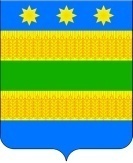 АДМИНИСТРАЦИЯ НОВОАЛЕКСЕЕВСКОГО СЕЛЬСКОГО ПОСЕЛЕНИЯКУРГАНИНСКОГО РАЙОНАПОСТАНОВЛЕНИЕот  22.01.2020 г									№ 11станица Новоалексеевская Об утверждении Порядка создания муниципальных координационных органов в сфере профилактики правонарушений на территории муниципального образования В соответствии с Федеральным законом от 23 июня 2016 года № 182-ФЗ «Об основах системы профилактики правонарушений в Российской Федерации», Уставом Новоалексеевского сельского поселения Курганинского района, постановляю:1. Утвердить прилагаемый Порядок создания муниципальных координационных органов в сфере профилактики правонарушений на территории Новоалексеевского сельского поселения.2. Специалисту I категории администрации Новоалексеевского сельского поселения Г.А. Казарян опубликовать настоящее постановление в периодическом печатном  средстве массовой информации органов местного самоуправления Курганинского района «Вестник органов местного самоуправления Новоалексеевского сельского поселения Курганинского района».3. Ответственному за предоставление и обновление информации                   В.В. Каргину разместить настоящее постановление  на официальном сайте администрации Новоалексеевского сельского поселения  в информационно-телекоммуникационной сети «Интернет». 3. Контроль за исполнением настоящего постановления оставляю за собой.4. Постановление вступает в силу со дня его официального опубликования.Глава Новоалексеевского сельского поселения 					      В.А. ПокусайловПРИЛОЖЕНИЕУтвержден постановлением администрации   Новоалексеевского   сельского поселения  от 22.01.2020 № 11Порядок создания муниципальных координационных органов в сфере профилактики правонарушений на территории Новоалексеевского сельского поселения1. Общие положения1.1. Настоящий Порядок создания координационных органов в сфере профилактики правонарушений на территории Новоалексеевского сельского поселения. (далее - Порядок) разработан в соответствии со статьей 30 Федерального закона от 23 июня 2016 года № 182-ФЗ «Об основах системы профилактики правонарушений в Российской Федерации» и определяет правила создания координационных органов в сфере профилактики правонарушений на территории Новоалексеевского сельского поселения (далее - координационный орган).1.2. Координационные органы создаются в целях координации деятельности органов местного самоуправления, а также других заинтересованных организаций по реализации социальных, правовых и иных практических мер, направленных на профилактику правонарушений.1.3. Координационные органы создаются в соответствии с федеральным и краевым законодательством, по инициативе органов местного самоуправления или органов, участвующих в профилактике правонарушений на территории Новоалексеевского сельского поселения.1.4. Координационный орган руководствуется в своей деятельности Конституцией Российской Федерации, федеральными законами, нормативно-правовыми актами Президента Российской Федерации, постановлениями и распоряжениями Правительства Российской Федерации, законами и иными нормативными правовыми актами Краснодарского края и Новоалексеевского сельского поселения, а также положением о соответствующем координационном органе.1.5. Координационный орган осуществляет свою деятельность во взаимодействии с территориальными органами федеральных органов исполнительной власти, органами государственной власти Краснодарского края, органами местного самоуправления, другими заинтересованными организациями и учреждениями, а также гражданами. Координационный орган обеспечивает взаимодействие лиц, участвующих в профилактике правонарушений, и способствует принятию обоснованных решений в сфере профилактики правонарушений.1.6. При разработке Положения о конкретном координационном органе в него включаются нормы, отражающие специфику его деятельности.2. Основные направления деятельностиОсновными направлениями деятельности координационного органа являются:2.1. Организация взаимодействия территориальных органов федеральных органов исполнительной власти, органов государственной власти Краснодарского края и органов местного самоуправления, а также указанных органов с институтами гражданского общества и социально ориентированными некоммерческими организациями по вопросам профилактики правонарушений в Новоалексеевском сельском поселении в пределах полномочий, определенных Федеральным законом от 23 июня 2016 года № 182-ФЗ «Об основах системы профилактики правонарушений в Российской Федерации».2.2. Исследование и обобщение проблем профилактики правонарушений на территории Новоалексеевского сельского поселения, защиты законных прав и законных интересов человека и гражданина при осуществлении профилактики правонарушений.2.3. Подготовка и внесение в установленном порядке предложений по совершенствованию действующего законодательства в сфере профилактики правонарушений.2.4. Планирование мер по профилактике правонарушений, а также по устранению причин и условий, способствующих их совершению.2.5. Привлечение граждан, общественных объединений, представителей средств массовой информации к обсуждению вопросов, касающихся реализации принимаемых мер профилактики правонарушений и выработки рекомендаций по данным вопросам.2.6. Выработка мер, направленных на повышение эффективности работы отраслевых и территориальных органов администрации Новоалексеевского сельского поселения по профилактике правонарушений на территории Новоалексеевского сельского поселения.2.7. Обмен информацией с целью повышения эффективности реализации мер, направленных на профилактику правонарушений на территории Новоалексеевского сельского поселения, в пределах полномочий, определенных Федеральным законом от 23 июня 2016 года № 182-ФЗ «Об основах системы профилактики правонарушений в Российской Федерации».2.8. Иные направления в сфере профилактики правонарушений.3. Права координационного органаКоординационный орган в пределах своей компетенции имеет право:3.1. Запрашивать в установленном порядке у отраслевых и территориальных органов администрации Новоалексеевского сельского поселения, заинтересованных организаций необходимые материалы по вопросам профилактики и предупреждения правонарушений.3.2. Заслушивать на своих заседаниях должностных лиц отраслевых и территориальных органов администрации Новоалексеевского сельского поселения и других организаций по вопросам профилактики правонарушений, устранения причин и условий, способствующих их совершению.3.3. Организовывать и проводить координационные совещания и рабочие встречи по вопросам профилактики правонарушений.3.4. Вносить предложения по совершенствованию работы по профилактике правонарушений Главе Новоалексеевского сельского поселения.3.5. Привлекать для участия в своей работе представителей органов местного самоуправления, организаций и общественных объединений (по согласованию).3.6. Создавать рабочие группы по вопросам профилактики правонарушений по отдельным направлениям деятельности или для решения конкретных проблем в сфере профилактики правонарушений.3.7. Иные права в соответствии с действующим законодательством.4. Состав координационного органа4.1. Состав Координационного органа формируется из числа руководителей органов местного самоуправления, деятельность которых связана с профилактикой правонарушений, представителей органов местного самоуправления и правоохранительных органов.В состав координационных органов включаются лица, участвующие в профилактике правонарушений, граждане, общественные объединения и иные организации, оказывающие помощь (содействие) субъектам профилактики правонарушений в рамках реализации своих прав в сфере профилактики правонарушений в соответствии с Федеральным законом от 23 июня 2016 года № 182-ФЗ «Об основах системы профилактики правонарушений в Российской Федерации» и другими федеральными законами.4.2. Координационный орган возглавляет председатель. Председатель координационного органа (далее - председатель) руководит его деятельностью и несет персональную ответственность за выполнение возложенных на координационный орган задач.5. Организация деятельности координационного органаКоординационный орган осуществляет свою деятельность в соответствии с планом работы, утвержденным председателем координационного органа, составляемым на очередной календарный год на основании поступивших предложений, с учетом предусмотренных государственными программами в сфере профилактики правонарушений мероприятий.Специалист I категории администрации Новоалексеевского сельского поселения 					    Г.А. Казарян